Monthly Checklist for Dealership Service Managers“Good service is good business.”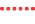 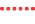 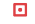 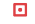 Service More Units and Speed Up Your Repair Event Cycle Time with IDS ServiceCRM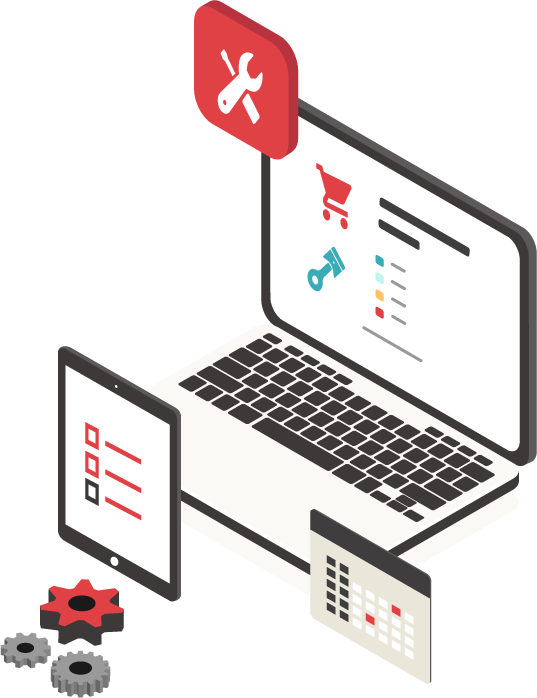 Ready to close Work Orders faster, improve customer communications, and increase the number of units serviced at your shop each day?